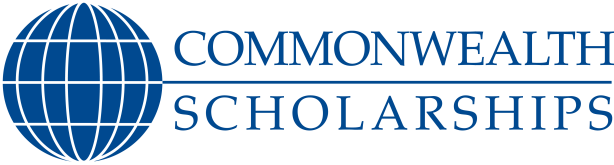 Commonwealth PhD Scholarships for high-income countriesEligibility checklistEligibilityYou must check that you meet all of the following eligibility criteria before submitting your application, otherwise we will be unable to consider your application:   I am a citizen of, or have been granted refugee status by, an eligible Commonwealth country, or am a British Protected Person.   I am currently permanently resident in an eligible Commonwealth country and have been for the last two years.   I am not registered for or have started a PhD (or an MPhil leading to a PhD) at a UK university, or in my home, country before the start of the scholarship.   I am available to start academic studies in the UK in January/February next year.   By the start of my proposed scholarship, I will hold a first degree of at least upper second class (2:1) honours standard, or a second class degree (2:2) and a relevant postgraduate qualification (usually a Master’s degree).   I hold an unconditional offer or a conditional offer conditional only on finance for the next UK academic year from all of the UK universities listed on my application, and have submitted them as part of my application.Documentation You must make sure that you submit all of the following documentation with your application, otherwise we will be unable to consider your application:   Proof of citizenship or refugee status in an eligible Commonwealth country.   Full transcripts detailing all higher education qualifications.    References from at least two individuals, on institutional letterhead or an email clearly showing the sender’s details.   Supporting statement on institutional letterhead from a proposed supervisor in the UK from at least one of the institutions named on the application form.         An unconditional offer, or an offer conditional only on finance, for the 2023 UK academic year for all institutions named on the application form.